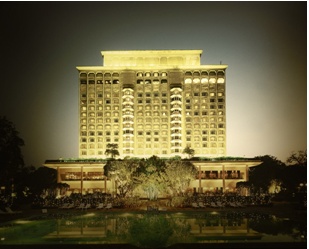                          Check-in –7th Dec’16						     Check-out – 10th Dec’16The current tax structure on residential rooms (Subject to change): Luxury tax of 15% applicable on the printed tariff, DVAT of 1.25% on the special tariff, and a Service tax of 9% on the special tariff.Réservation Détails**charges applyReservation GuaranteePersonal Information ** Due to our heightened security measures the below mentioned details are mandatory and required prior to arrivalTerms and Conditions:Rooms will be confirmed only against charge on your approved credit card / Bank Transfer or cash for booked nights. Request you to share your copy of your credit card.Hotel is holding rooms on a confirmed basis until 15th October 2016 post which the same will be released as per below schedule of dates:-50% of unutilized rooms shall be released by 15th October 2016Rest all the unutilized rooms shall be released by 7th November and the same will be same will be subject to availability Check In/Check Out PolicyCheck-in time is 1400 hours and check out time is 1200 hours. The early check-in before 1200 hours and late departures beyond 1400hrs will be charged 50% of the applicable rate.The early check-in before 1000 hours and late departures beyond 1700hrs will be charged 100% of the applicable rate.Cancellation PolicyAny cancellation on or before 15th October 2016 will attract No Retention.Any cancellation between 15th October till 31st October 2016, 50% retention of the original confirmed nights will be applicable.Any cancellation on or post 31st October 2016 will attract 100% retention of the original confirmed nightsI have read the above terms and conditions and accept them.Room CategoriesSpecial Rate in INR (Per Room Per Night)Special Rate in INR (Per Room Per Night)Special Rate in INR (Per Room Per Night)Special Rate in INR (Per Room Per Night)Room Rate InclusionsSingle OccupancyPublished TariffDouble OccupancyPublished TariffDeluxe RoomsINR 13500 + TaxesINR 20500INR 15000 + TaxesINR 22000Accommodation on per room per night basis Complimentary buffet breakfast at Machan (24 hours international eatery).Luxury RoomsINR 15000 + TaxesINR 23500INR 16500 + TaxesINR 25000Accommodation on per room per night basis Complimentary buffet breakfast at Machan (24 hours international eatery).Taj Club RoomsINR 18000 + TaxesINR 27500INR 19500 + TaxesINR 29000Accommodation on per room per night basis Complimentary buffet breakfast at Machan (24 hours international eatery).Complimentary One Way Transfer from the airportDaily continental breakfast at the exclusive Taj Club Lounge.Last Name Last Name First NameFirst NameCheck-in DateCheck-in DateArrival Flight *Arrival Flight *ETA: ETA: Check-out DateCheck-out DateDeparture FlightDeparture FlightETD : ETD : Room Category to be bookedRoom Category to be bookedPlease specify here : Please specify here : Please specify here : Please specify here : Please specify here : Please specify here : Please specify here : Please specify here : Please mark ‘Yes’ as appropriate* Please book your reservation from a night prior to ensure room on arrival if the arrival flight lands in New Delhi post 0000 hours (midnight).Please mark ‘Yes’ as appropriate* Please book your reservation from a night prior to ensure room on arrival if the arrival flight lands in New Delhi post 0000 hours (midnight).Please mark ‘Yes’ as appropriate* Please book your reservation from a night prior to ensure room on arrival if the arrival flight lands in New Delhi post 0000 hours (midnight).Please mark ‘Yes’ as appropriate* Please book your reservation from a night prior to ensure room on arrival if the arrival flight lands in New Delhi post 0000 hours (midnight).Please mark ‘Yes’ as appropriate* Please book your reservation from a night prior to ensure room on arrival if the arrival flight lands in New Delhi post 0000 hours (midnight).Please mark ‘Yes’ as appropriate* Please book your reservation from a night prior to ensure room on arrival if the arrival flight lands in New Delhi post 0000 hours (midnight).Please mark ‘Yes’ as appropriate* Please book your reservation from a night prior to ensure room on arrival if the arrival flight lands in New Delhi post 0000 hours (midnight).Please mark ‘Yes’ as appropriate* Please book your reservation from a night prior to ensure room on arrival if the arrival flight lands in New Delhi post 0000 hours (midnight).Please mark ‘Yes’ as appropriate* Please book your reservation from a night prior to ensure room on arrival if the arrival flight lands in New Delhi post 0000 hours (midnight).Please mark ‘Yes’ as appropriate* Please book your reservation from a night prior to ensure room on arrival if the arrival flight lands in New Delhi post 0000 hours (midnight).Room TypeRoom TypeRoom TypeAirport Transfers**Airport Transfers**Airport Transfers**Airport Transfers**PreferencesPreferencesPreferencesSingle Room Pick up required Pick up required Smoking RoomSmoking RoomDouble RoomDrop requiredDrop requiredNon Smoking RoomNon Smoking RoomExtra Bed** (except Taj Club rooms)Not RequiredNot RequiredAny other (diet, allergies etc)Any other (diet, allergies etc)The reservation will be held guaranteed only on receipt of a Credit Card Number or entire stay advance deposit.The reservation will be held guaranteed only on receipt of a Credit Card Number or entire stay advance deposit.The reservation will be held guaranteed only on receipt of a Credit Card Number or entire stay advance deposit.Guaranteed by AMEX     Diners    JCB    MasterCard    Visa AMEX     Diners    JCB    MasterCard    VisaCardholder’s NameStart Date: Credit Card NumberExpiry Date: Passport Details (A scanned copy or photo copy of passport to be enclosed)Passport Details (A scanned copy or photo copy of passport to be enclosed)Visa Details (A scanned copy or photo copy of visa to be enclosed)Visa Details (A scanned copy or photo copy of visa to be enclosed)NationalityVisa NumberPassport NumberVisa Type (Corporate/Leisure)Issuing AuthorityVisa Entry Type (Single/Multiple)Date of BirthPlace of IssueDate of IssueDate of IssueDate of ExpiryDate of ExpiryEmployment/Business DetailsEmployment/Business DetailsName of OrganizationDesignationAddressPhoneFaxEmailGuest signature:Date: 